2023年部门预算目   录第一部分  部门概况一、主要职能二、机构设置三、部门预算部门构成第二部分  部门预算表一、收支总表二、收入总表三、支出总表四、财政拨款收支总表五、一般公共预算支出表六、一般公共预算基本支出表七、一般公共预算“三公”经费支出表八、政府性基金预算支出表第三部分 部门预算情况说明第四部分 名词解释第一部分　部门概况一、主要职能贯彻执行国家和省市县有关自然资源工作的方针政策和法律法规；负责全县自然资源调查监测评价；负责全县自然资源统一确权登记工作；负责自然资源资产有偿使用工作；负责全县自然资源的合理开发利用；负责建立空间规划体系并监督实施；负责统筹县国土空间生态修复；负责组织实施最严格的耕地保护制度；负责管理全县地质勘查行业和地质工作；负责落实综合防灾减灾规划相关要求，组织编制全县地质灾害防治预案并指导实施；负责全县矿产资源管理工作；负责全县测绘地理信息工作；完成县委县政府交办的其他事项。二、机构设置纳入2023年度决算编制范围的预算单位共计1个，具体包括：湟源县自然资源局部门本级。我单位内设机构9个，具体为：湟源县土地执法大队、湟源县不动产登记服务中心、湟源规划服务中心、湟源县土地统征储备中心、办公室、财务室、耕保科、利用科、矿管科。2023年度预算编制范围包括各级预算单位1个。编制人数34人，其中：行政编制6人，参公编制7人，事业编制20人，工勤编制1人。单位年初实有人数25人，其中：在职人员25人（行政人员6人，事业人员19人），离休人员0人。部门预算部门构成纳入湟源县自然资源局2023年部门预算编制范围的二级预算单位包括：第二部分  部门预算表（注：此表为空表）第三部分  部门预算情况说明一、关于湟源县自然资源局2023年部门收支预算情况的总体说明按照综合预算的原则，湟源县自然资源局所有收入和支出均纳入部门预算管理。收入包括：一般公共预算拨款收入1755.29万元，上年结转274.37万元；支出包括：社会保障和就业支出110.26万元，卫生健康支出56.45万元，自然资源海洋气象等支出1545.67万元，住房保障支出42.91万元，灾害防治及应急管理支出274.37万元。湟源县自然资源局2023年收支总预算2029.67万元。二、关于湟源县自然资源局2023年部门收入预算情况说明湟源县自然资源局2023年收入预算2029.67万元，其中：上年结转274.37万元，占13.52%；一般公共预算拨款收入1755.29万元，占86.48%。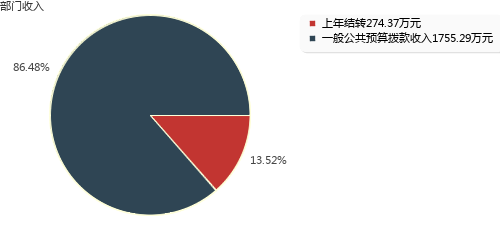 三、关于湟源县自然资源局2023年部门支出预算情况说明湟源县自然资源局2023年支出预算2029.67万元，其中：基本支出656.67万元，占32.35%；项目支出1372.99万元，占67.65%。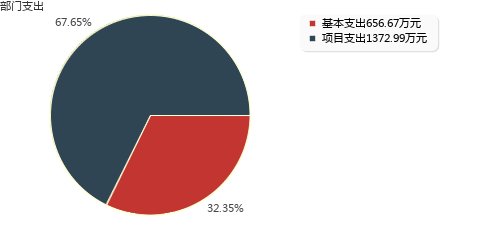 四、关于湟源县自然资源局2023年财政拨款收支预算情况的总体说明湟源县自然资源局2023年财政拨款收支总预算2029.67万元，比上年增加927.84万元，主要是本年项目拨款增加。收入包括：一般公共预算拨款收入1755.29万元，上年结转274.37万元；政府性基金预算拨款收入0.00万元，上年结转0.00万元。支出包括： 社会保障和就业支出110.26万元， 卫生健康支出56.45万元， 自然资源海洋气象等支出1545.67万元， 住房保障支出42.91万元， 灾害防治及应急管理支出274.37万元。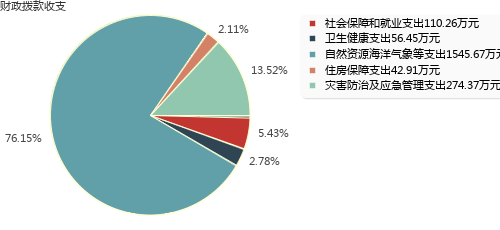 五、关于湟源县自然资源局2023年一般公共预算当年拨款情况说明（一）一般公共预算当年拨款规模变化情况。湟源县自然资源局2023年一般公共预算当年拨款1755.29万元,比上年增加1053.46万元，主要是项目增加。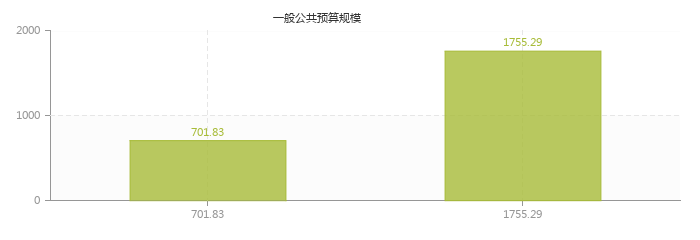 （二）一般公共预算当年拨款结构情况。社会保障和就业支出110.26万元，占6.28%；卫生健康支出56.45万元，占3.22%；自然资源海洋气象等支出1545.67万元，占88.06%；住房保障支出42.91万元，占2.44%。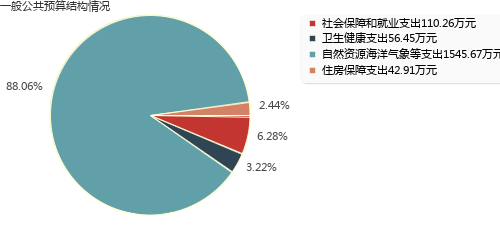 （三）一般公共预算当年拨款具体使用情况。1、社会保障和就业支出（类）行政事业单位养老支出（款）机关事业单位基本养老保险缴费支出（项）2023年预算数为45.94万元，比上年增加12.03万元，增长35.48%。主要是工资浮动、基数调整、人员变动。2、社会保障和就业支出（类）行政事业单位养老支出（款）机关事业单位职业年金缴费支出（项）2023年预算数为22.97万元，比上年增加6.02万元，增长35.52%。主要是工资浮动、基数调整、人员变动。3、社会保障和就业支出（类）行政事业单位养老支出（款）其他行政事业单位养老支出（项）2023年预算数为39.87万元，比上年增加0.34万元，增长0.86%。主要是工资浮动、基数调整、人员变动。4、社会保障和就业支出（类）其他社会保障和就业支出（款）其他社会保障和就业支出（项）2023年预算数为1.48万元，比上年减少0.02万元，下降1.33%。主要是工资浮动、基数调整、人员变动。5、卫生健康支出（类）行政事业单位医疗（款）行政单位医疗（项）2023年预算数为22.84万元，比上年增加5.28万元，增长30.07%。主要是工资浮动、基数调整、人员变动。6、卫生健康支出（类）行政事业单位医疗（款）事业单位医疗（项）2023年预算数为12.26万元，比上年减少0.50万元，下降3.92%。主要是工资浮动、基数调整、人员变动。7、卫生健康支出（类）行政事业单位医疗（款）公务员医疗补助（项）2023年预算数为21.36万元，比上年增加0.67万元，增长3.24%。主要是工资浮动、基数调整、人员变动。8、自然资源海洋气象等支出（类）自然资源事务（款）行政运行（项）2023年预算数为487.05万元，比上年增加14.20万元，增长3.00%。主要是预算项目增加。9、自然资源海洋气象等支出（类）自然资源事务（款）一般行政管理事务（项）2023年预算数为645.07万元，比上年增加590.07万元，增长1072.85%。主要是预算项目增加。10、自然资源海洋气象等支出（类）自然资源事务（款）自然资源规划及管理（项）2023年预算数为50.00万元，比上年增加50.00万元，增长100.00%。主要是湟源县进出平衡方案编制费增加。11、自然资源海洋气象等支出（类）自然资源事务（款）自然资源调查与确权登记（项）2023年预算数为363.55万元，比上年增加363.55万元，增长100.00%。主要是自然资源确权登记项目、集体土地所有权确权登记成果更新汇交入库项目、林权登记数据整合及调查项目增加。12、住房保障支出（类）住房改革支出（款）住房公积金（项）2023年预算数为42.91万元，比上年增加11.82万元，增长38.02%。主要是工资浮动、人员变动。六、关于湟源县自然资源局2023年一般公共预算基本支出情况说明湟源县自然资源局2023年一般公共预算基本支出656.67万元，其中：人员经费628.93万元，主要包括：基本工资107.22万元、津贴补贴121.19万元、奖金38.65万元、绩效工资112.75万元、机关事业单位基本养老保险缴费45.94万元、职业年金缴费22.97万元、职工基本医疗保险缴费17.38万元、公务员医疗补助缴费21.36万元、其他社会保障缴费1.48万元、住房公积金42.91万元、其他工资福利支出39.50万元、退休费39.87万元、医疗费补助17.72万元；公用经费27.74万元，主要包括：办公费2.97万元、水费0.54万元、电费0.54万元、邮电费2.16万元、取暖费2.70万元、差旅费2.43万元、公务接待费0.81万元、工会经费5.34万元、公务用车运行维护费2.00万元、其他交通费用5.60万元、其他商品和服务支出2.64万元。七、关于湟源县自然资源局2023年一般公共预算“三公”经费预算情况说明湟源县自然资源局2023年一般公共预算“三公”经费预算数为2.81万元，比上年增加0.97万元，其中：因公出国（境）费0.00万元，增加0.00万元；公务用车购置及运行费2.00万元，增加1.00万元；公务接待费0.81万元，减少0.03万元。2023年“三公”经费预算比上年增加，主要是本年新增一辆公务用车，公务用车购置及运行费增加。八、关于湟源县自然资源局2023年政府性基金预算支出情况的说明湟源县自然资源局2023年没有使用政府性基金预算拨款安排的支出。九、其他重要事项的情况说明（一）机关运行经费安排情况。2023年湟源县自然资源局机关运行经费财政拨款预算27.74万元，比上年预算增加0.87万元，增长3.24%。主要是新增一辆公车。（二）政府采购安排情况。2023年湟源县自然资源局各单位政府采购预算总额0万元，其中：政府采购货物预算0万元、政府采购工程预算0万元、政府采购服务预算0万元。（三）国有资产占有使用情况。截至2023年2月底，湟源县自然资源局所属各预算单位共有车辆2辆，其中，省级领导干部用车0辆、厅级领导干部用车0辆、一般公务用车2辆、一般执法执勤用车0辆、特种专业技术用车0辆、其他用车0辆。单价50万元以上通用设备0台（套），单价100万元以上专用设备0台（套）。（四）绩效目标设置情况。2023年湟源县自然资源局预算均实行绩效目标管理，涉及项目21个，预算金额1098.62万元。第四部分  名词解释一、收入类（一）财政拨款收入：指本级财政当年拨付的资金，包括一般公共预算拨款收入和政府性基金预算拨款收入。其中：一般公共预算拨款收入包括财政部门经费拨款、专项收入、行政事业性收费收入、罚没收入、国有资源（资产）有偿使用收入和其他收入。（二）上年结转和结余：指以前年度支出预算因客观条件变化未执行完毕、结转到本年度按有关规定继续使用的资金，既包括财政拨款结转和结余，也包括事业收入、经营收入、其他收入的结转和结余。二、支出类（一）基本支出：指为保障机构正常运转、完成日常工作任务而发生的人员支出和公用支出。（二）项目支出：指在基本支出之外为完成特定行政任务和事业发展目标所发生的支出。（三）一般公共预算“三公”经费支出：指一般公共预算安排的因公出国（境）费、公务用车购置及运行费和公务接待费支出。其中，因公出国（境）费是指部门工作人员因公务出国（境）的往返机票费、住宿费、伙食费、培训费等支出；公务用车购置及运行费是指部门购置公务用车支出及公务用车使用过程中发生的租用费、燃料费、过路过桥费、保险费等支出；公务接待费支出是指部门按规定开支的各类公务接待（含外宾接待）支出。（四）机关运行经费：为保障行政部门（含参照公务员法管理的事业部门）运行用于购买货物和服务的各项资金，包括办公及印刷费、邮电费、差旅费、会议费、福利费、日常维修费、专用材料及一般设备购置费、办公用房水电费、办公用房取暖费、办公用房物业管理费、公务用车运行维护费以及其他费用。三、支出科目类（一）社会保障和就业支出（类）行政事业单位养老支出（款）机关事业单位基本养老保险缴费支出（项）：反映机关事业单位实施养老保险制度由单位缴纳的基本养老保险费支出。（二）社会保障和就业支出（类）行政事业单位养老支出（款）机关事业单位职业年金缴费支出（项）：反映机关事业单位实施养老保险制度由单位实际缴纳的职业年金支出。（三）社会保障和就业支出（类）行政事业单位养老支出（款）其他行政事业单位养老支出（项）：反映除上述项目以外其他用于行政事业单位养老方面的支出。（四）社会保障和就业支出（类）其他社会保障和就业支出（款）其他社会保障和就业支出（项）：反映除上述项目以外其他用于社会保障和就业方面的支出。（五）卫生健康支出（类）行政事业单位医疗（款）行政单位医疗（项）：反映财政部门安排的行政单位（包括实行公务员管理的事业单位，下同）基本医疗保险缴费经费、未参加医疗保险的行政单位的公费医疗经费，按国家规定享受离休人员、红军老战士待遇人员的医疗经费。（六）卫生健康支出（类）行政事业单位医疗（款）事业单位医疗（项）：反映财政部门安排的事业单位基本医疗保险缴费经费，未参加医疗保险的事业单位的公费医疗经费，按国家规定享受离休人员待遇的医疗经费。（七）卫生健康支出（类）行政事业单位医疗（款）公务员医疗补助（项）：反映财政部门安排的公务员医疗补助经费。（八）自然资源海洋气象等支出（类）自然资源事务（款）行政运行（项）：反映行政单位（包括实行公务员管理的事业单位）的基本支出。（九）自然资源海洋气象等支出（类）自然资源事务（款）一般行政管理事务（项）：反映行政单位(包括实行公务员管理的事业单位)未单独设置项级科目的其他项目支出。（十）自然资源海洋气象等支出（类）自然资源事务（款）自然资源规划及管理（项）：反映用于国土空间规划、国土空间开发适宜性评价等方面的支出。（十一）自然资源海洋气象等支出（类）自然资源事务（款）自然资源调查与确权登记（项）：反映自然资源部门用于自然资源调查监测评价，自然资源统确权登记等方面的支出。（十二）住房保障支出（类）住房改革支出（款）住房公积金（项）：反映行政事业单位按人力资源和社会保障部、财政部规定的基本工资和津贴补贴以及规定比例为职工缴纳的住房公积金。四、部门专业类名词无。湟源县自然资源局序号单位名称1无部门公开表1部门公开表1部门公开表1部门公开表1收支总表收支总表收支总表收支总表单位：万元单位：万元单位：万元单位：万元收     入收     入支     出支     出项     目预算数项目（按功能分类）预算数一、一般公共预算拨款收入1755.29一、一般公共服务支出二、政府性基金预算拨款收入二、外交支出三、国有资本经营预算拨款收入三、国防支出四、财政专户管理资金收入四、公共安全支出五、事业收入五、教育支出六、上级补助收入六、科学技术支出七、附属单位上缴收入七、文化旅游体育与传媒支出八、事业单位经营收入八、社会保障和就业支出110.26九、其他收入九、社会保险基金支出十、卫生健康支出56.45十一、节能环保支出十二、城乡社区支出十三、农林水支出十四、交通运输支出十五、资源勘探工业信息等支出十六、商业服务业等支出十七、金融支出十八、援助其他地区支出十九、自然资源海洋气象等支出1545.67二十、住房保障支出42.91二十一、粮油物资储备支出二十二、国有资本经营预算支出二十三、灾害防治及应急管理支出274.37二十四、预备费二十五、其他支出二十六、转移性支出二十七、债务还本支出二十八、债务付息支出二十九、债务发行费用支出三十、抗疫特别国债安排的支出三十一、往来性支出本年收入合计1755.29本年支出合计2029.67上年结转274.37结转下年收入总计2029.67支出总计2029.67部门公开表2部门公开表2部门公开表2部门公开表2部门公开表2部门公开表2部门公开表2部门公开表2部门公开表2部门公开表2部门公开表2部门公开表2收入总表收入总表收入总表收入总表收入总表收入总表收入总表收入总表收入总表收入总表收入总表收入总表单位：万元单位：万元单位：万元单位：万元单位：万元单位：万元单位：万元单位：万元单位：万元单位：万元单位：万元单位：万元预算部门合计上年结转一般公共预算拨款收入政府性基金预算拨款收入国有资本经营预算拨款收入财政专户管理资金收入事业收入上级补助收入附属部门上缴收入事业部门经营收入其他收入2029.67274.371755.29湟源县自然资源局2029.67274.371755.29湟源县自然资源局（本级）2029.67274.371755.29部门公开表3部门公开表3部门公开表3部门公开表3部门公开表3部门公开表3部门公开表3部门公开表3支出总表支出总表支出总表支出总表支出总表支出总表支出总表支出总表单位：万元单位：万元单位：万元单位：万元单位：万元单位：万元单位：万元单位：万元科目编码科目名称合计基本支出项目支出事业部门经营支出上缴上级支出对附属部门补助支出合计合计2029.67656.671372.99208社会保障和就业支出110.26110.2620805行政事业单位养老支出108.78108.782080505机关事业单位基本养老保险缴费支出45.9445.942080506机关事业单位职业年金缴费支出22.9722.972080599其他行政事业单位养老支出39.8739.8720899其他社会保障和就业支出1.481.482089999其他社会保障和就业支出1.481.48210卫生健康支出56.4556.4521011行政事业单位医疗56.4556.452101101行政单位医疗22.8422.842101102事业单位医疗12.2612.262101103公务员医疗补助21.3621.36220自然资源海洋气象等支出1545.67447.051098.6222001自然资源事务1545.67447.051098.622200101行政运行487.05447.0540.002200102一般行政管理事务645.07645.072200104自然资源规划及管理50.0050.002200109自然资源调查与确权登记363.55363.55221住房保障支出42.9142.9122102住房改革支出42.9142.912210201住房公积金42.9142.91224灾害防治及应急管理支出274.37274.3722406自然灾害防治274.37274.372240601地质灾害防治274.37274.37部门公开表4部门公开表4部门公开表4部门公开表4部门公开表4部门公开表4财政拨款收支总表财政拨款收支总表财政拨款收支总表财政拨款收支总表财政拨款收支总表财政拨款收支总表单位：万元单位：万元单位：万元单位：万元单位：万元单位：万元收      入收      入支       出支       出支       出支       出项    目预算数项 目合计一般公共预算政府性基金 预算一、本年收入1755.29一、本年支出2029.672029.67（一）一般公共预算拨款收入1755.29（一）一般公共服务支出（二）政府性基金预算拨款收入（二）外交支出（三）国防支出（四）公共安全支出（五）教育支出（六）科学技术支出（七）文化旅游体育与传媒支出（八）社会保障和就业支出110.26110.26（九）社会保险基金支出（十）卫生健康支出56.4556.45（十一）节能环保支出（十二）城乡社区支出（十三）农林水支出（十四）交通运输支出（十五）资源勘探工业信息等支出（十六）商业服务业等支出（十七）金融支出（十八）援助其他地区支出（十九）自然资源海洋气象等支出1545.671545.67（二十）住房保障支出42.9142.91（二十一）粮油物资储备支出（二十二）国有资本经营预算支出（二十三）灾害防治及应急管理支出274.37274.37（二十四）预备费（二十五）其他支出（二十六）转移性支出（二十七）债务还本支出（二十八）债务付息支出（二十九）债务发行费用支出（三十）抗疫特别国债安排的支出（三十一）往来性支出二、上年结转274.37二、结转下年（一）一般公共预算拨款274.37（二）政府性基金预算拨款收入总计2029.67支出总计2029.672029.67部门公开表5部门公开表5部门公开表5部门公开表5部门公开表5部门公开表5部门公开表5一般公共预算支出表一般公共预算支出表一般公共预算支出表一般公共预算支出表一般公共预算支出表一般公共预算支出表一般公共预算支出表单位：万元单位：万元单位：万元单位：万元单位：万元单位：万元单位：万元支出功能分类科目支出功能分类科目支出功能分类科目支出功能分类科目2023年预算数2023年预算数2023年预算数科目编码科目编码科目编码科目名称合计基本支出项目支出类款项科目名称合计基本支出项目支出合计合计合计合计1755.29656.671098.62208社会保障和就业支出　110.26110.2605行政事业单位养老支出　108.78108.7805机关事业单位基本养老保险缴费支出　45.9445.9406机关事业单位职业年金缴费支出　22.9722.9799其他行政事业单位养老支出　39.8739.8799其他社会保障和就业支出　1.481.4899其他社会保障和就业支出　1.481.48210卫生健康支出　56.4556.4511行政事业单位医疗　56.4556.4501行政单位医疗　22.8422.8402事业单位医疗　12.2612.2603公务员医疗补助　21.3621.36220自然资源海洋气象等支出　1545.67447.051098.6201自然资源事务　1545.67447.051098.6201行政运行　487.05447.0540.0002一般行政管理事务　645.07645.0704自然资源规划及管理　50.0050.0009自然资源调查与确权登记　363.55363.55221住房保障支出　42.9142.9102住房改革支出　42.9142.9101住房公积金　42.9142.91部门公开表6部门公开表6部门公开表6部门公开表6部门公开表6部门公开表6一般公共预算基本支出表一般公共预算基本支出表一般公共预算基本支出表一般公共预算基本支出表一般公共预算基本支出表一般公共预算基本支出表单位：万元单位：万元单位：万元单位：万元单位：万元单位：万元支出经济分类科目支出经济分类科目支出经济分类科目2023年基本支出2023年基本支出2023年基本支出科目编码科目编码科目名称合计人员经费公用经费类款科目名称合计人员经费公用经费合计合计合计656.67628.9327.74301　工资福利支出571.35571.3501基本工资107.22107.2202津贴补贴121.19121.1903奖金38.6538.6507绩效工资112.75112.7508机关事业单位基本养老保险缴费45.9445.9409职业年金缴费22.9722.9710职工基本医疗保险缴费17.3817.3811公务员医疗补助缴费21.3621.3612其他社会保障缴费1.481.4813住房公积金42.9142.9199其他工资福利支出39.5039.50302　商品和服务支出27.7427.7401办公费2.972.9705水费0.540.5406电费0.540.5407邮电费2.162.1608取暖费2.702.7011差旅费2.432.4317公务接待费0.810.8127委托业务费28工会经费5.345.3431公务用车运行维护费2.002.0039其他交通费用5.605.6099其他商品和服务支出2.642.64303　对个人和家庭的补助57.5957.5902退休费39.8739.8707医疗费补助17.7217.72部门公开表7部门公开表7部门公开表7部门公开表7部门公开表7部门公开表7部门公开表7部门公开表7部门公开表7部门公开表7部门公开表7部门公开表7一般公共预算“三公”经费支出表一般公共预算“三公”经费支出表一般公共预算“三公”经费支出表一般公共预算“三公”经费支出表一般公共预算“三公”经费支出表一般公共预算“三公”经费支出表一般公共预算“三公”经费支出表一般公共预算“三公”经费支出表一般公共预算“三公”经费支出表一般公共预算“三公”经费支出表一般公共预算“三公”经费支出表一般公共预算“三公”经费支出表单位：万元单位：万元单位：万元单位：万元单位：万元单位：万元单位：万元单位：万元单位：万元单位：万元单位：万元单位：万元上年预算数上年预算数上年预算数上年预算数上年预算数上年预算数2023年预算数2023年预算数2023年预算数2023年预算数2023年预算数2023年预算数合计因公出国(境)费用公务用车购置及运行费公务用车购置及运行费公务用车购置及运行费公务接待费合计因公出国(境)费用公务用车购置及运行费公务用车购置及运行费公务用车购置及运行费公务接待费合计因公出国(境)费用合计公务用车购置费公务用车运行费公务接待费合计因公出国(境)费用合计公务用车购置费公务用车运行费公务接待费1.841.001.000.842.812.002.000.81部门公开表8部门公开表8部门公开表8部门公开表8部门公开表8部门公开表8部门公开表8政府性基金预算支出表政府性基金预算支出表政府性基金预算支出表政府性基金预算支出表政府性基金预算支出表政府性基金预算支出表政府性基金预算支出表单位：万元单位：万元单位：万元单位：万元单位：万元单位：万元单位：万元支出功能分类科目支出功能分类科目支出功能分类科目支出功能分类科目2023年预算数2023年预算数2023年预算数科目编码科目编码科目编码科目名称合计基本支出项目支出类款项科目名称合计基本支出项目支出合 计合 计合 计合 计 部门预算项目支出绩效目标公开表 部门预算项目支出绩效目标公开表 部门预算项目支出绩效目标公开表 部门预算项目支出绩效目标公开表 部门预算项目支出绩效目标公开表 部门预算项目支出绩效目标公开表 部门预算项目支出绩效目标公开表 部门预算项目支出绩效目标公开表 部门预算项目支出绩效目标公开表预算年度：2023预算年度：2023预算年度：2023金额单位：万元金额单位：万元项目名称批复数绩效目标绩效指标绩效指标绩效指标绩效指标性质绩效指标值绩效度量单位项目名称批复数绩效目标一级指标二级指标三级指标绩效指标性质绩效指标值绩效度量单位征地工作经费5.00征地工作经费产出指标数量指标征地工作经费≥10万元征地工作经费5.00征地工作经费效益指标经济效益指标征地工作经费定性优良中低差万元征地工作经费5.00征地工作经费满意度指标服务对象满意度指标征地工作经费定性优良中低差万元自然资源业务费15.00自然资源业务费产出指标数量指标自然资源业务费≥0元/年自然资源业务费15.00自然资源业务费效益指标经济效益指标自然资源业务费≥0元/年自然资源业务费15.00自然资源业务费满意度指标服务对象满意度指标自然资源业务费定性0元/年不动产工作经费5.00不动产工作经费产出指标数量指标不动产工作经费≥0元/年不动产工作经费5.00不动产工作经费效益指标经济效益指标不动产工作经费≥0元/年不动产工作经费5.00不动产工作经费满意度指标服务对象满意度指标不动产工作经费定性0元/年土地监察执法费用15.00土地监察执法费用产出指标数量指标土地监察执法费用≥0元/年土地监察执法费用15.00土地监察执法费用效益指标经济效益指标土地监察执法费用≥0元/年土地监察执法费用15.00土地监察执法费用满意度指标服务对象满意度指标土地监察执法费用定性0元/年地质灾害防治经费19.00地质灾害防治经费产出指标数量指标地质灾害防治经费≥0批次地质灾害防治经费19.00地质灾害防治经费效益指标经济效益指标地质灾害防治经费≥0批次地质灾害防治经费19.00地质灾害防治经费满意度指标服务对象满意度指标地质灾害防治经费定性0批次湟源县进出平衡方案编制费50.00湟源县进出平衡方案编制费产出指标数量指标湟源县进出平衡方案编制费≥0亩湟源县进出平衡方案编制费50.00湟源县进出平衡方案编制费效益指标经济效益指标湟源县进出平衡方案编制费≥0亩湟源县进出平衡方案编制费50.00湟源县进出平衡方案编制费满意度指标服务对象满意度指标湟源县进出平衡方案编制费≥0亩耕地非农化图斑测绘费用15.00耕地非农化图斑测绘费用产出指标数量指标耕地非农化图斑测绘费用≥0元/平方米耕地非农化图斑测绘费用15.00耕地非农化图斑测绘费用效益指标经济效益指标耕地非农化图斑测绘费用≥0元/平方米耕地非农化图斑测绘费用15.00耕地非农化图斑测绘费用满意度指标服务对象满意度指标耕地非农化图斑测绘费用定性0元/平方米湟源县“互联网+不动产登记”60.00湟源县“互联网+不动产登记”产出指标数量指标湟源县“互联网+不动产登记”≥0对湟源县“互联网+不动产登记”60.00湟源县“互联网+不动产登记”效益指标经济效益指标湟源县“互联网+不动产登记”≥0对湟源县“互联网+不动产登记”60.00湟源县“互联网+不动产登记”满意度指标服务对象满意度指标湟源县“互联网+不动产登记”定性0对湟源县不动产信息平台建设服务80.70湟源县不动产信息平台建设服务产出指标数量指标湟源县不动产信息平台建设服务≥0套湟源县不动产信息平台建设服务80.70湟源县不动产信息平台建设服务效益指标经济效益指标湟源县不动产信息平台建设服务≥0套湟源县不动产信息平台建设服务80.70湟源县不动产信息平台建设服务满意度指标服务对象满意度指标湟源县不动产信息平台建设服务定性0套不动产登记平台技术服务费15.00不动产登记平台技术服务费产出指标数量指标不动产登记平台技术服务费≥1元/年不动产登记平台技术服务费15.00不动产登记平台技术服务费效益指标经济效益指标不动产登记平台技术服务费≥1元/年不动产登记平台技术服务费15.00不动产登记平台技术服务费满意度指标服务对象满意度指标不动产登记平台技术服务费定性优良中低差元/年林权登记数据整合及调查项目136.55林权登记数据整合及调查项目产出指标数量指标林权登记数据整合及调查项目≥0项林权登记数据整合及调查项目136.55林权登记数据整合及调查项目效益指标经济效益指标林权登记数据整合及调查项目≥0项林权登记数据整合及调查项目136.55林权登记数据整合及调查项目满意度指标服务对象满意度指标林权登记数据整合及调查项目定性0项自然资源确权登记项目150.00自然资源确权登记项目产出指标数量指标自然资源确权登记项目≥0项自然资源确权登记项目150.00自然资源确权登记项目效益指标经济效益指标自然资源确权登记项目≥0项自然资源确权登记项目150.00自然资源确权登记项目满意度指标服务对象满意度指标自然资源确权登记项目定性0项集体土地所有权确权登记成果更新、汇交入库77.00集体土地所有权确权登记成果更新、汇交入库产出指标数量指标集体土地所有权确权登记成果更新、汇交入库≥0套集体土地所有权确权登记成果更新、汇交入库77.00集体土地所有权确权登记成果更新、汇交入库效益指标经济效益指标集体土地所有权确权登记成果更新、汇交入库≥0套集体土地所有权确权登记成果更新、汇交入库77.00集体土地所有权确权登记成果更新、汇交入库满意度指标服务对象满意度指标集体土地所有权确权登记成果更新、汇交入库定性0套土地招拍挂前期费用35.00土地招拍挂前期费用产出指标数量指标土地招拍挂前期费用≥0批次土地招拍挂前期费用35.00土地招拍挂前期费用效益指标经济效益指标土地招拍挂前期费用≥0批次土地招拍挂前期费用35.00土地招拍挂前期费用满意度指标服务对象满意度指标土地招拍挂前期费用定性0批次人防专项规划3.94人防专项规划产出指标数量指标人防专项规划≥0元/年人防专项规划3.94人防专项规划效益指标经济效益指标人防专项规划≥0元/年人防专项规划3.94人防专项规划满意度指标服务对象满意度指标人防专项规划定性0元/年城市体检费30.00城市体检费产出指标数量指标城市体检费≥0期/年城市体检费30.00城市体检费效益指标经济效益指标城市体检费≥0期/年城市体检费30.00城市体检费满意度指标服务对象满意度指标城市体检费≥0期/年湟源县城镇开发边界内控制性详细规划220.03湟源县城镇开发边界内控制性详细规划产出指标数量指标湟源县城镇开发边界内控制性详细规划≥0项湟源县城镇开发边界内控制性详细规划220.03湟源县城镇开发边界内控制性详细规划效益指标经济效益指标湟源县城镇开发边界内控制性详细规划≥0项湟源县城镇开发边界内控制性详细规划220.03湟源县城镇开发边界内控制性详细规划满意度指标服务对象满意度指标湟源县城镇开发边界内控制性详细规划≥0项诉讼费用15.00诉讼费产出指标数量指标诉讼案件≥3人/次诉讼费用15.00诉讼费效益指标经济效益指标诉讼费≥3人/次诉讼费用15.00诉讼费满意度指标服务对象满意度指标诉讼费≥3人次小型地质灾害隐患应急治理费用100.00小型地质灾害隐患应急治理费用产出指标数量指标小型地质灾害隐患应急治理费用≥0元/个小型地质灾害隐患应急治理费用100.00小型地质灾害隐患应急治理费用效益指标经济效益指标小型地质灾害隐患应急治理费用≥0元/个小型地质灾害隐患应急治理费用100.00小型地质灾害隐患应急治理费用满意度指标服务对象满意度指标小型地质灾害隐患应急治理费用定性0元/个湟源县集体建设用地及房产补充调查工作44.40湟源县集体建设用地及房产补充调查工作产出指标数量指标湟源县集体建设用地及房产补充调查工作≥0项湟源县集体建设用地及房产补充调查工作44.40湟源县集体建设用地及房产补充调查工作效益指标经济效益指标湟源县集体建设用地及房产补充调查工作≥0项湟源县集体建设用地及房产补充调查工作44.40湟源县集体建设用地及房产补充调查工作满意度指标服务对象满意度指标湟源县集体建设用地及房产补充调查工作定性0项实用性村庄规划7.00实用性村庄规划产出指标数量指标实用性村庄规划≥0万元/村实用性村庄规划7.00实用性村庄规划效益指标经济效益指标实用性村庄规划≥0万元/村实用性村庄规划7.00实用性村庄规划满意度指标服务对象满意度指标实用性村庄规划定性0万元/村